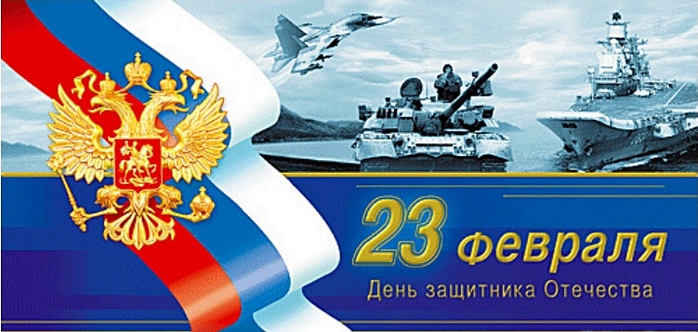 Консультация для родителей и педагогов на тему:               «Защитники Отечества Военные профессии».В данной консультации вы найдете рекомендации и задания для развития речи и моторики, которые связаны с темой «Защитники отечества»23 Февраля - День защитника ОтечестваКонсультация для родителей10 февраля 1995 года Государственная Дума России приняла федеральный закон «О днях воинской славы России», в котором этот день назван так:«23 февраля — День победы Красной Армии над кайзеровскими войсками Германии в 1918 г. — День защитника Отечества».ФизминуткаРаз, два — стоит ракета
Раз, два — стоит ракета. (Руки вытянуты вверх.)
Три, четыре — самолет. (Руки в стороны.)
Раз, два — хлопок в ладоши, (Хлопаем в ладоши.)
А потом на каждый счет. (Шагаем на месте.)
Раз, два, три, четыре — (Хлопаем в ладоши.)
Руки выше, плечи шире. (Руки вверх-вниз.)
Раз, два, три, четыре (Хлопаем в ладоши.)
И на месте походили. (Шагаем на месте.)Пальчиковая гимнастикаАты — баты, аты — баты! (поочерёдно «шагают» указательным и средним пальцами правой и левой руки)На парад идут солдаты! Вот идут танкисты,Потом артиллеристы,А потом пехота –Рота за ротой.Дыхательная гимнастика«Трубач» Ребёнок подносит к лицу сжатые кулачки, располагая их друг перед другом – «труба». На выдохе медленно дует в «трубу», произнося различные звуки ([у],[ ду]…). «Пулеметчик» Вдохнуть носом, на выдохе протяжно произносить негромко [тра-та-та-та-та]. Выдох должен быть плавным, не должно быть напряжения.Самолёт
Полетели, полетели,
Вперёд руками завертели.
А потом наоборот —
Назад помчался самолёт. (Вращение прямыми руками вперёд и назад.)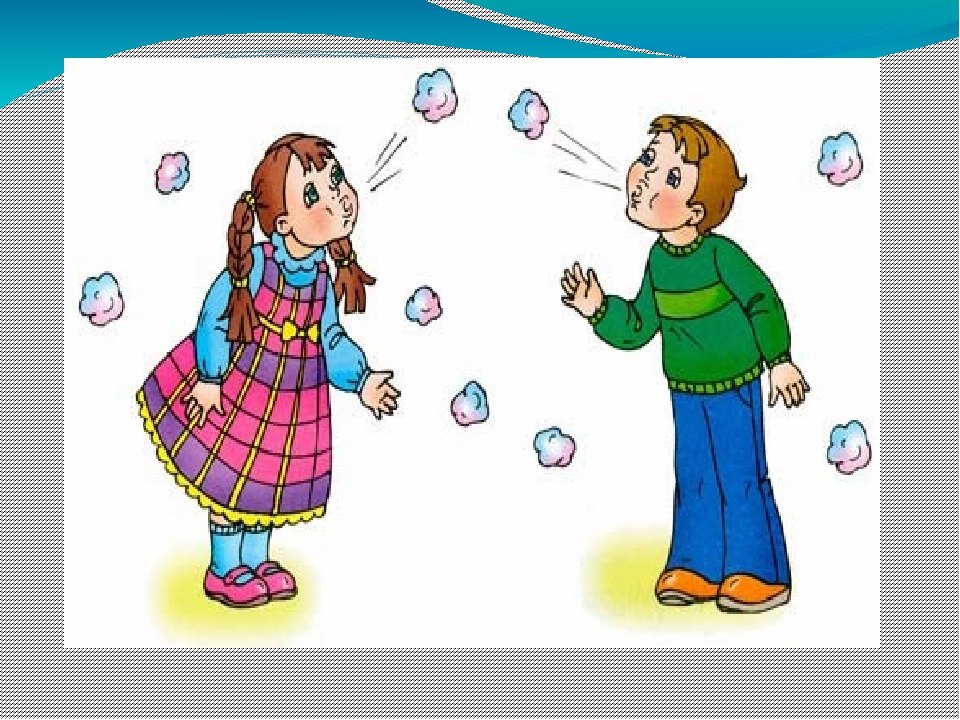 Артикуляционная гимнастика.Пыхтит паровоз. Укрепление губ при беззвучном произнесении согласного  звука  п-п-п-п-  Темп  произнесения  то убыстрять, то замедлять.Лодочка качается на волнах. Поставить указательные пальцы к  уголкам губ. Медленно поднимать и опускать уголки губ сначала с |помощью пальцев, затем без их помощи.        Лодочка.   Рот   открыт.   Язык высунуть   «лодочкой»   («желобком»),  держать неподвижно.  Гребем веслом. Перемещать язык из одного угла рта в другой.Прокололась шина у машины. Произнесение звука ш-ш-ш.Насос. Произнесение звука с-с-с-с.Машины   едут   по  мокрой   мостовой. Произнесение слогов:   «Ша-шу-ши-шо».Гудит   поезд. Произнесение слога ту на одном выдохе:  «Ту-ту-ту-ту»,Сигналит машина. Произнесение слога на одном выдохе: «Би-би-би-би».	Февральский праздник – это  возможность дать детям знания об армии, сформировать у них представления об особенностях военной службы: солдаты тренируются, чтобы быть сильными, умелыми, учатся метко стрелять, преодолевать препятствия. Уточнить представления детей о родах войск, о защитниках Отечества. Воспитывать чувство гордости за свою армию и вызвать желание быть похожими на сильных и смелых российских воинов - воспитывать уважение и любовь к Российской армии;	Педагогам рекомендуется побеседовать индивидуально с родителями о том, чтобы они рассказали детям, кто в семье служил в армии, кто воевал, защищал РодинуЗадать ребенку вопрос: «Кто служит в Армии?» (образование имен существительных с помощью суффиксов -чик, -ист)- чик: ракетчик, минометчик, летчик, зенитчик;- ист: связист, танкист, артиллерист.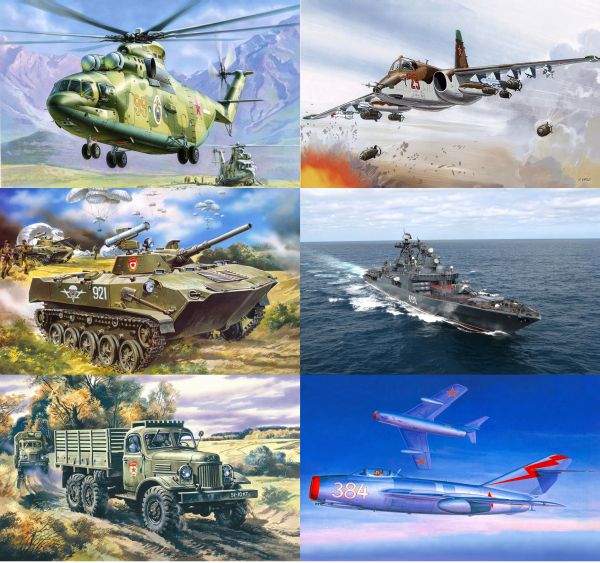 «Кому что нужно?»Цель: формирование навыка правильного употребления имён существительных в дательном падеже.Воспитатель берёт какую-либо карточку с изображением предмета-атрибута профессии и спрашивает: «Кому нужен самолёт?» дети отвечают: «Самолёт нужен лётчику» и т.д.Игра «Повтори за мной». Развитие слухового внимания.Автомат — пистолет — пушка.
Ракета — самолет — танк.
Каска — пилотка — фуражка.
Шлем — снаряд — бинокль.Солдаты — моряки — летчики.
Корабль — катер — подводная лодка.Полезно будет повторить то, какие бывают рода войск: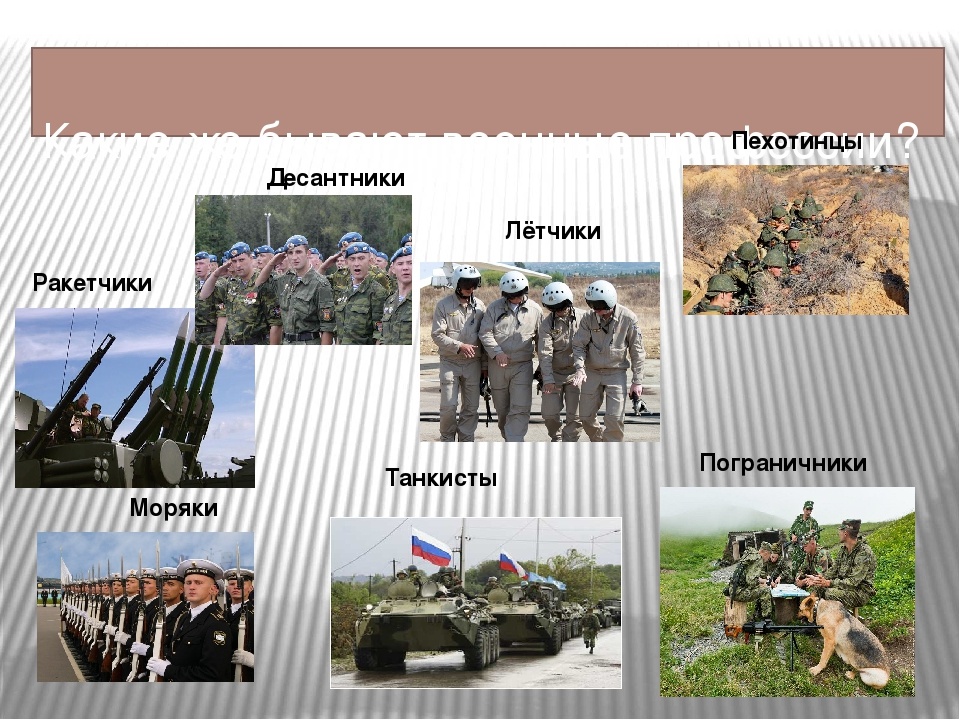 Загадки.Встаём мы очень рано,Ведь наша забота –Всёх отвозить по утрамНа работу.          (водитель)Кто у постели больного сидит?И как лечиться он всем говорит.Кто болен – он капли предложит принять,Тому, кто здоров –Разрешит погулять.  (врач)С огнём бороться мы должны –Мы смелые работники,С водою мы напарники.Мы очень людям всем нужны,Так кто же мы? - …(пожарники)Кто шагает на параде,Вьются ленты за спиной,Ленты вьются, а в отрядеНет девчонки ни одной.  (моряки)Средь облаков, на высоте,Мы дружно строим новый дом,Чтобы в тепле и красотеСчастливо жили люди в нём.  (строители)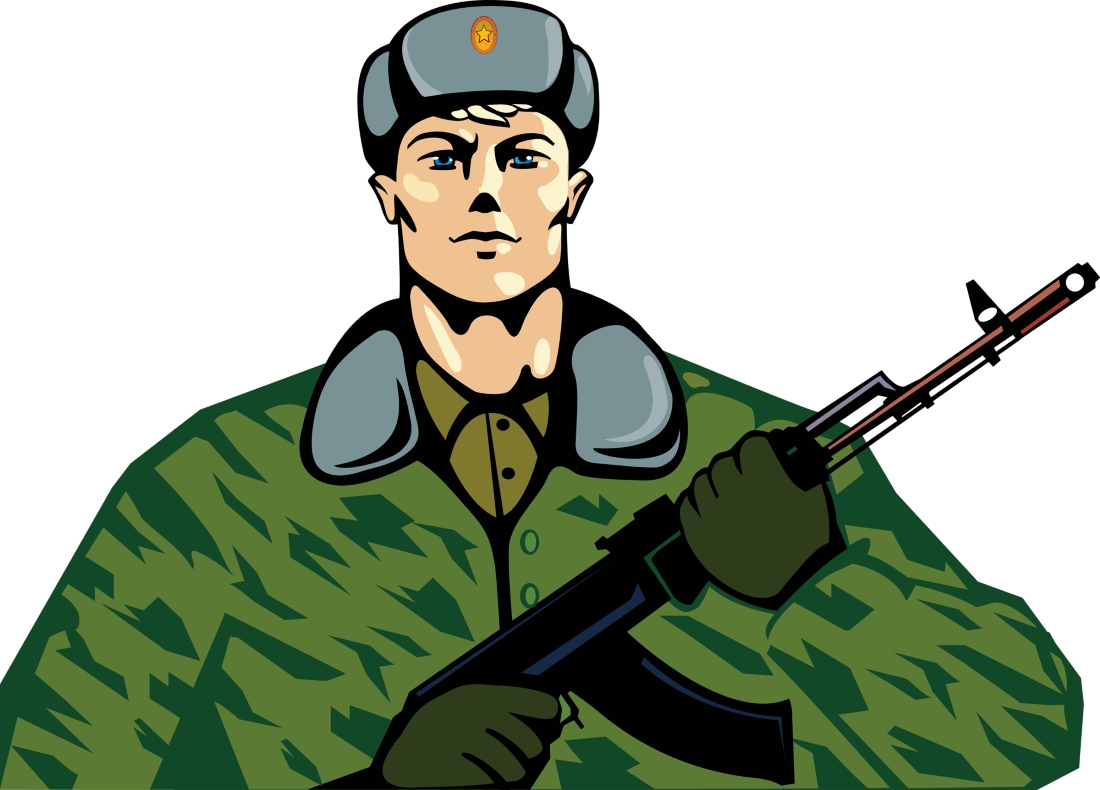 	Рассмотрите в книжном уголке иллюстрации об армии. Расскажите, что военный – это тоже профессия. Военные охраняют нашу Родину. Спросите, какие рода войск дети знают, найти их на картинках. Предложите ребятам рассказать о своих родственниках – представителях военных профессий (дети могут рассказать о том, в каких войсках проходили срочную службу их отцы, братья, дяди и дедушки).Родителям рекомендуется рассказать детям об этом, чтобы ребенок мог поделиться со сверстниками. Цель - вызвать у мальчиков желание быть такими же сильными и смелыми, как военные.Спасибо за внимание!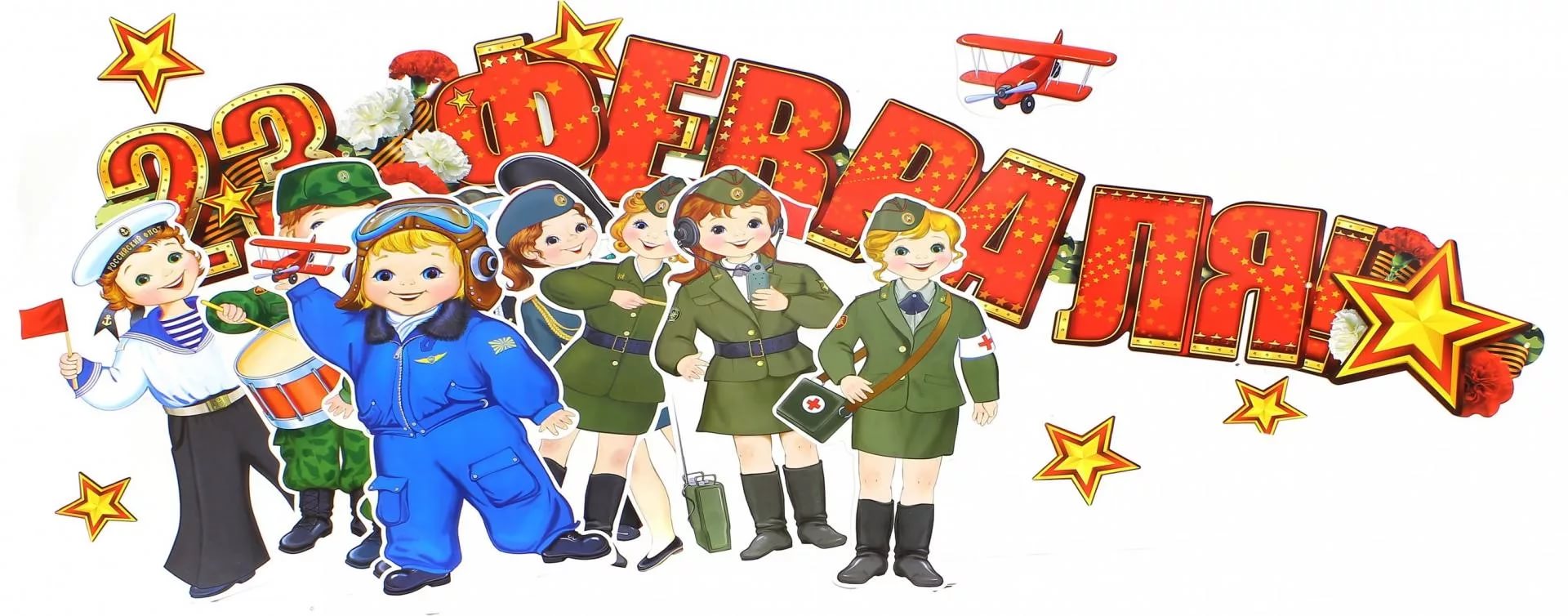 Для развития мелкой моторики и координации движений подходят задания со спичками. Детям предлагается выложить из спичек понравившуюся фигуру. Здание можно выполнять дома и в группе.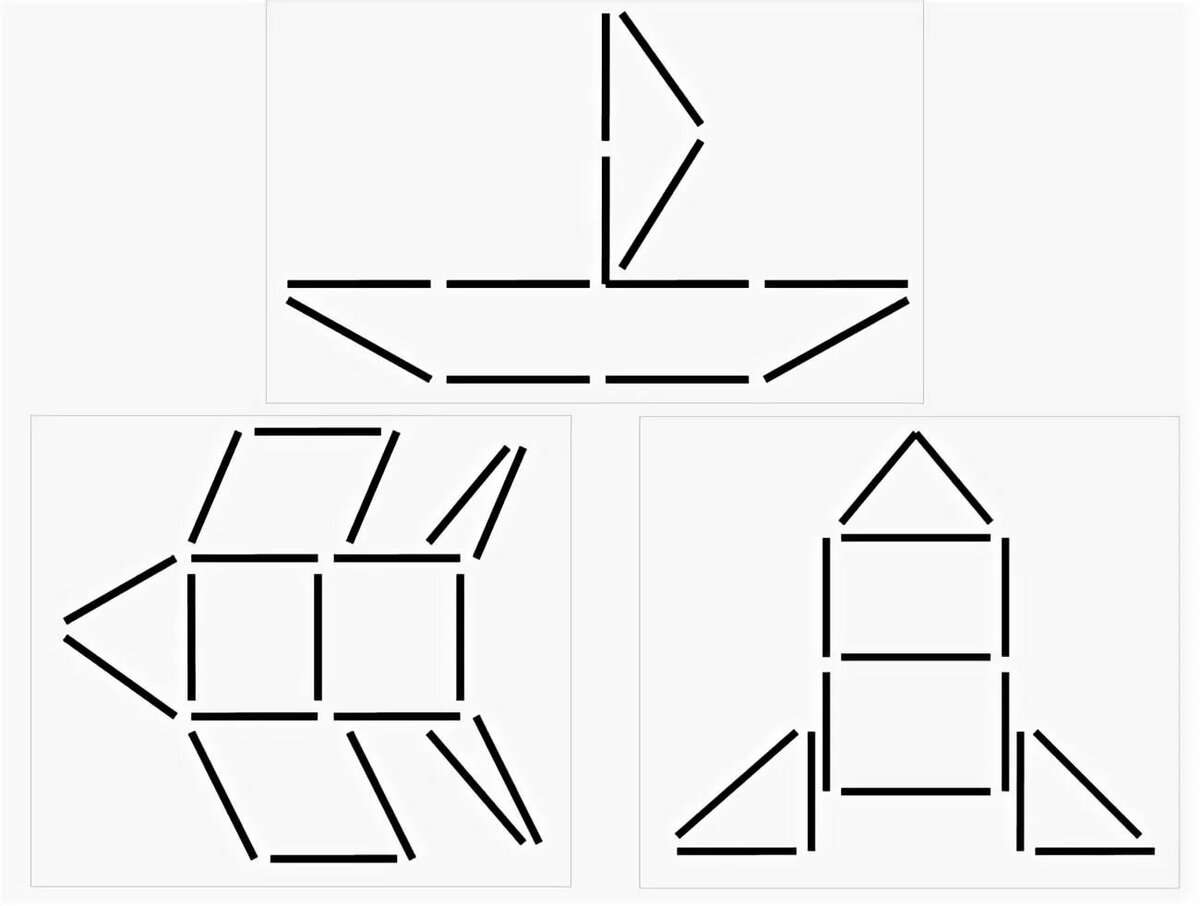 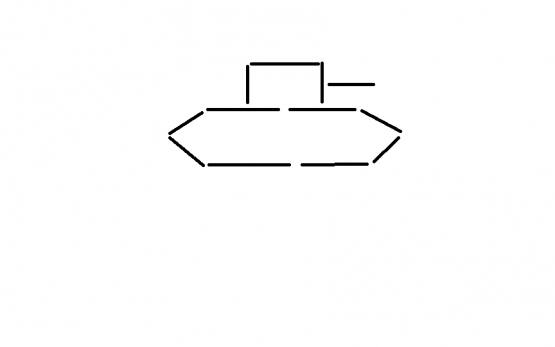 